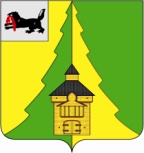 Российская Федерация	Иркутская область	             Нижнеилимский муниципальный район	АДМИНИСТРАЦИЯПОСТАНОВЛЕНИЕОт  «_26__» ___01__ 2021 г. № __60_«О признании утратившим силу постановления администрации Нижнеилимского муниципального района  от 28.12.2020 г. № 1216 «О внесении изменений в постановление администрации Нижнеилимского муниципального района от 31.08.2017 г. № 615 «Об утверждении Программы «Осуществление бюджетных инвестиций в объекты муниципальной собственности учреждениям бюджетной сферы Нижнеилимского муниципального района» на 2018-2023 годы»В соответствии с Бюджетным кодексом Российской Федерации, Федеральным законом от 06.10.2013 г. № 131-ФЗ «Об общих принципах организации местного самоуправления в Российской Федерации», Указом Президента Российской Федерации от 07.05.2012 года № 599 «О мерах по реализации государственной политики в области образования и науки», постановлением администрации Нижнеилимского муниципального района от 23.10.2013 г. № 1728 «Об утверждении Порядка разработки, реализации и оценки эффективности реализации муниципальных программ администрации Нижнеилимского муниципального района», руководствуясь Уставом муниципального образования «Нижнеилимский район», администрация Нижнеилимского муниципального районаПОСТАНОВЛЯЕТ:1. Считать утратившим силу постановление администрации Нижнеилимского района от 28.12.2020 г. № 1216 «О внесении изменений в постановление администрации Нижнеилимского муниципального района от 31.08.2017 г. № 615 «Об утверждении Программы «Осуществление бюджетных инвестиций в объекты муниципальной собственности учреждениям бюджетной сферы Нижнеилимского муниципального района» на 2018-2023 годы.2. Настоящее постановление опубликовать в периодическом печатном  издании «Вестник Думы и администрации Нижнеилимского муниципального района», разместить на официальном сайте муниципального образования «Нижнеилимский район».3. Контроль за исполнением данного постановления оставляю за собой.Мэр района							М. С. РомановРассылка: в дело, ОАиГ,  ФУ, ДО, ОКСиДМ, АХО,  бухгалтерия,  ОСЭР,  Цвейгарт В.В.Васильева Д.С.8 (39566) 3-10-57 